8a klasės mokinės Dičkutės Gabrielės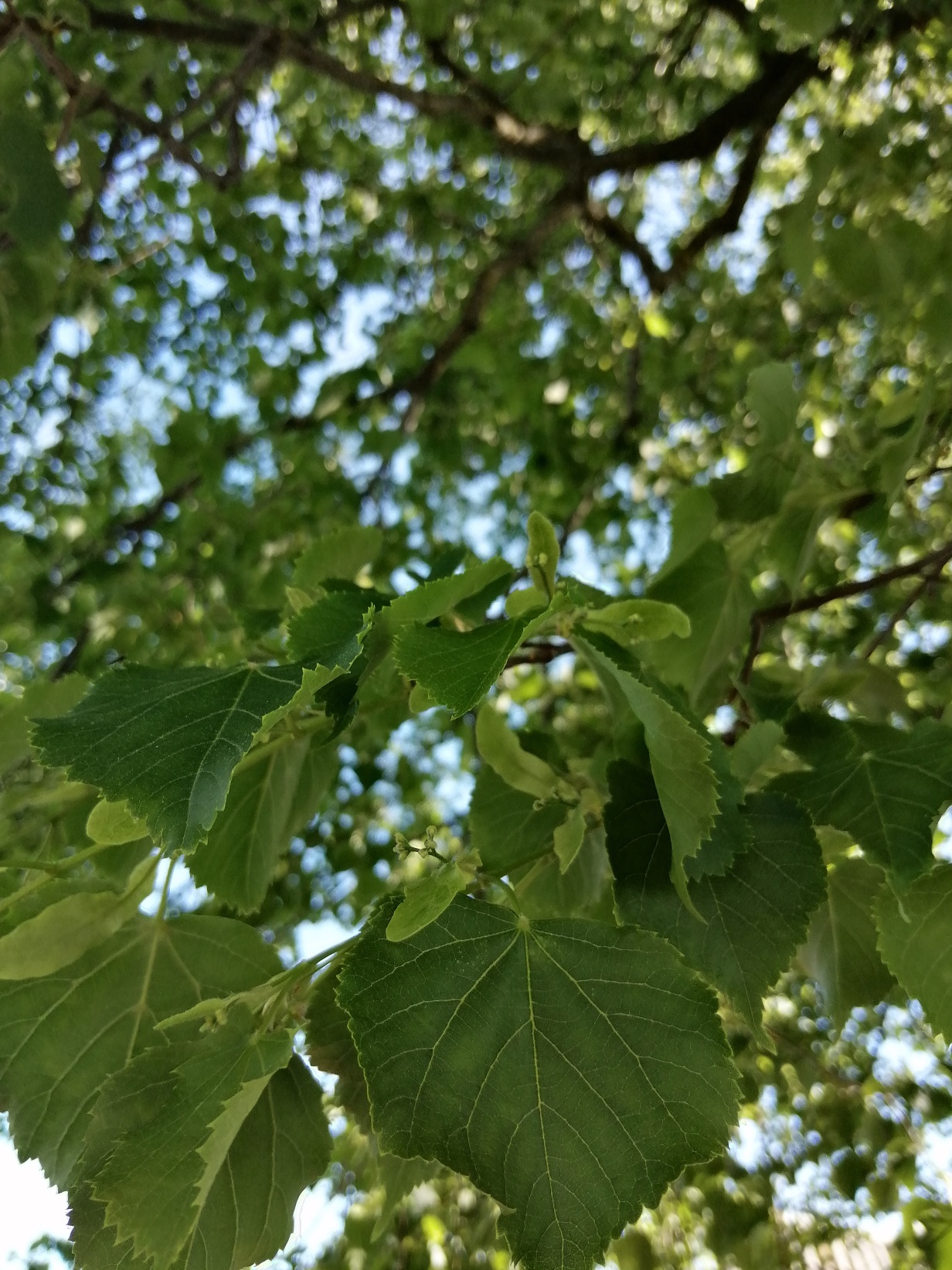 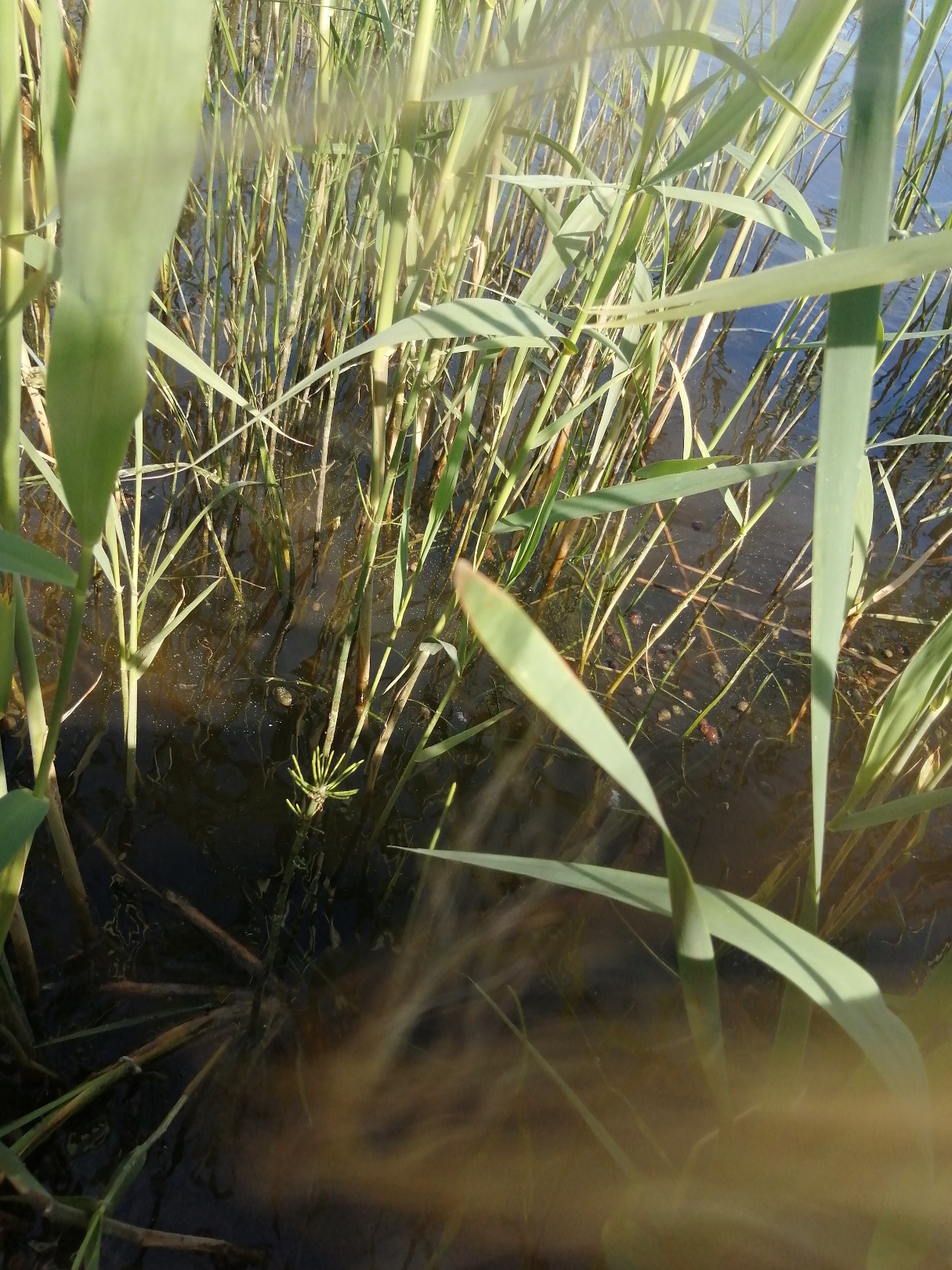 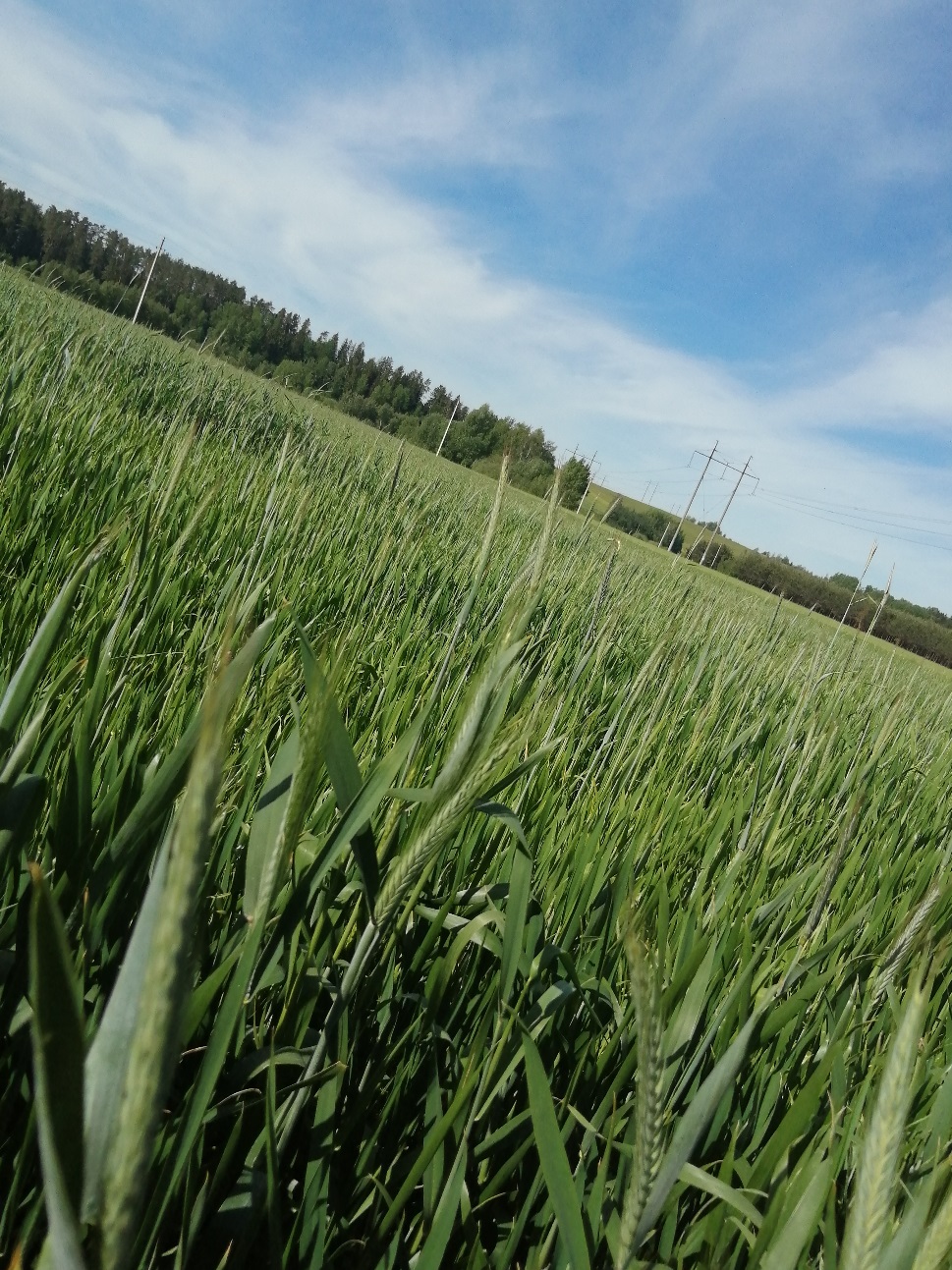 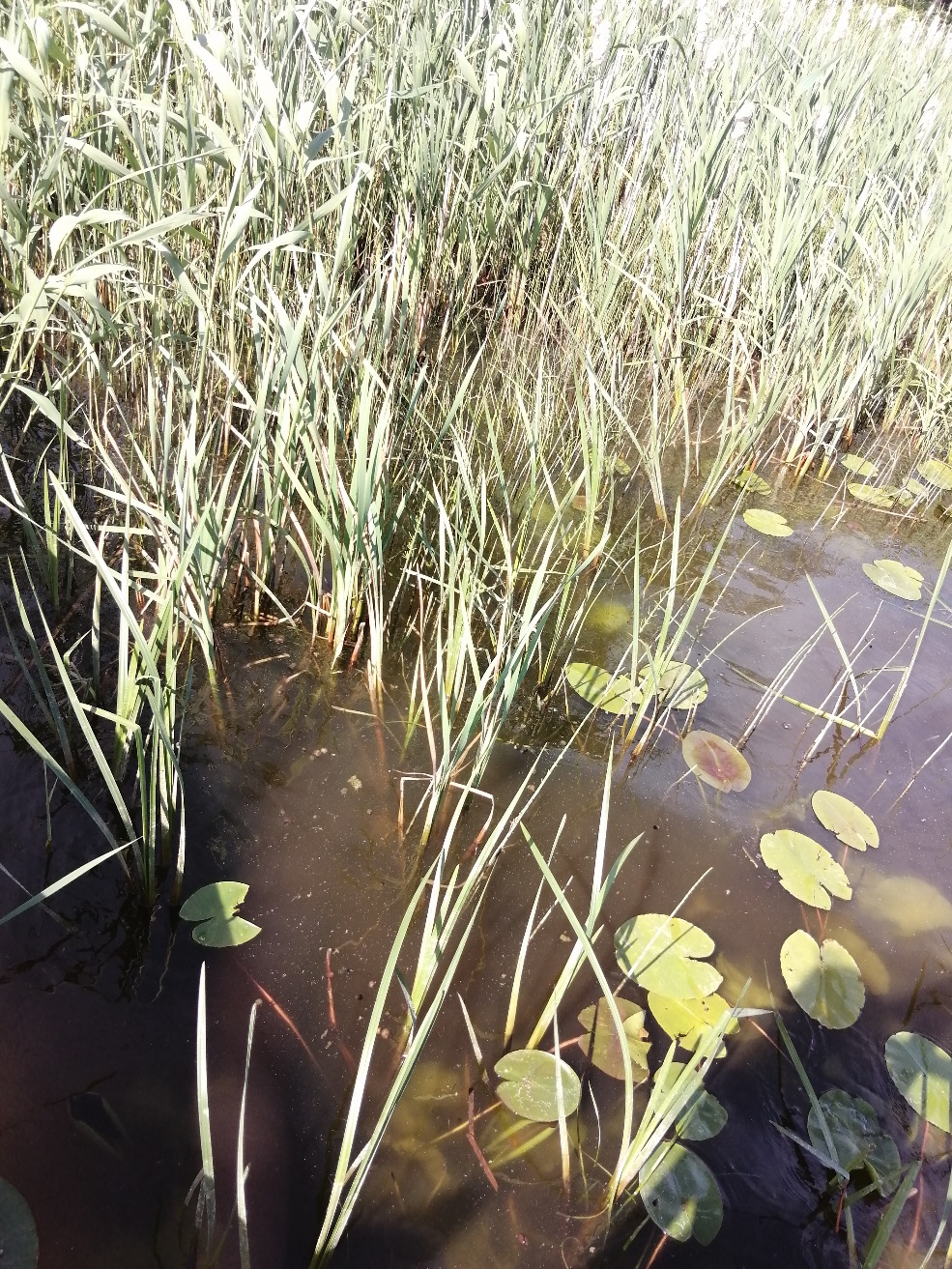 